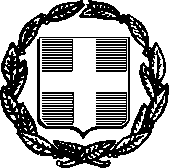 Πρόσκληση εκδήλωσης ενδιαφέροντος.Το ΝΠΔΔ Ενιαία Σχολική Επιτροπή Δευτεροβάθμιας Εκπαίδευσης Δήμου Χίου ανακοινώνει ότι θα προβεί στην συλλογή προσφορών, που αφορά την προμήθεια με απευθείας ανάθεση ενός (1) ασπρόμαυρου πολυμηχανήματος (φωτοαντιγραφικού) για την υποστήριξη του διδακτικού έργου του 2ου Γυμνασίου Χίου και καλεί όλους τους ενδιαφερόμενους να καταθέσουν τις σχετικές προσφορές σύμφωνα με την υπ. αρ. 55/2023 Απόφαση της Ενιαίας Σχολικής Επιτροπής Δευτεροβάθμιας Εκπαίδευσης Δήμου Χίου, η οποία αναφέρει ότι η συνολική διαθέσιμη πίστωση ανέρχεται στο ποσό των 2.328,30 € συμπεριλαμβανομένου ΦΠΑ.Προσφορές θα γίνονται δεκτές μέχρι και την Τετάρτη 22-11-2023 και ώρα 13:30, σε κλειστούς φάκελους, στο πρωτόκολλο της ΝΠΔΔ. Πληροφορίες δίνονται από την έδρατου ΝΠΔΔ στο τηλέφωνο 2271350842 και 2271350865, κατά τις εργάσιμεςημέρες και ώρες.Επίσης, στην παρούσα πρόσκληση επισυνάπτονται οι Τεχνικές Προδιαγραφές, όπως έχουν εγκριθεί από την Σχολική Επιτροπή με την υπ’ αριθμ. 55/2023 απόφασή της.Για την κατάθεση των οικονομικών προσφορών θα πρέπει να προσκομισθούν:Ασφαλιστική ενημερότηταΦορολογική ενημερότηταΥπεύθυνη δήλωση του νόμιμου εκπροσώπου της εταιρείας (με βεβαίωση γνήσιου υπογραφής από αρμόδια αρχή) ότι:Δεν βρίσκεται σε καμία από τις καταστάσεις των άρθρων 73 και 74 του Ν.4412/2016 για τις οποίες οι οικονομικοί φορείςαποκλείονται ή μπορούν να αποκλειστούν.ii. Πληροί τα τυπικά κριτήρια επιλογής, που έχουν καθοριστεί, σύμφωνα με ταάρθρα 75, 76 και 77 του Ν. 4412/2016.Συμπληρωμένος πλήρως ο¨ Συγκεντρωτικός Πίνακας Χαρακτηριστικών Προσφοράς¨.Για την αξιολόγησή των προσφορών λαμβάνονται υπόψη τα παρακάτω:1.Η τήρηση των τεχνικών προδιαγραφών της μελέτης βάζει των εγγράφων που θα επισυναφθούν στην προσφορά.2.Η συνολική αξία του προς προμήθεια είδους όπως  προαναφέρεται.3.Η πλήρης συμπλήρωση του Συγκεντρωτικού Πίνακα Χαρακτηριστικών.4.Το πολυμηχάνημα (φωτοαντιγραφικό) πρέπει να είναι κατασκευής και να έχει εισαχθεί στην Ελλάδα μετά την 1/1/2021. Αυτό θα πιστοποιείται και εγγράφως από την επίσημη αντιπροσωπία στην Ελλάδα.Προσφορά που είναι αόριστη και ανεπίδεκτη εκτίμησης, ενώ δεν έχει συμπληρωθεί πλήρως ο ¨ Συγκεντρωτικός Πίνακας Χαρακτηριστικών Προσφοράς¨ ή δεν έχει το προαναφερθέν πιστοποιητικό απορρίπτεται. Προσφορά που θέτει όρο αναπροσαρμογής των τιμών κρίνεται ωςαπαράδεκτη.Η κατακύρωση θα γίνει με απόφασή του ΔΣ του ΝΠΔΔ ΕνιαίαςΣχολικής Επιτροπής Δευτεροβάθμιας Εκπαίδευσης Δήμου Χίου.                  Ο Πρόεδροςτης Ενιαίας ΣχολικήςΕπιτροπής Δευτεροβάθμιας Εκπαίδευσης Δήμου ΧίουΚωνσταντίνος Γεωργ. ΚαρατζάςΕΛΛΗΝΙΚΗ ΔΗΜΟΚΡΑΤΙΑ                  ΔΗΜΟΣ ΧΙΟΥΕΝΙΑΙΑ ΣΧΟΛΙΚΗ ΕΠΙΤΡΟΠΗ ΔΕΥΤΕΡΟΒΑΘΜΙΑΣ ΕΚΠΑΙΔΕΥΣΗΣΕΛΛΗΝΙΚΗ ΔΗΜΟΚΡΑΤΙΑ                  ΔΗΜΟΣ ΧΙΟΥΕΝΙΑΙΑ ΣΧΟΛΙΚΗ ΕΠΙΤΡΟΠΗ ΔΕΥΤΕΡΟΒΑΘΜΙΑΣ ΕΚΠΑΙΔΕΥΣΗΣΕΛΛΗΝΙΚΗ ΔΗΜΟΚΡΑΤΙΑ                  ΔΗΜΟΣ ΧΙΟΥΕΝΙΑΙΑ ΣΧΟΛΙΚΗ ΕΠΙΤΡΟΠΗ ΔΕΥΤΕΡΟΒΑΘΜΙΑΣ ΕΚΠΑΙΔΕΥΣΗΣΧίος: 13/11/2023Αριθ. Πρωτ..:782Ταχ.Δ/νση:Δημοκρατίας2821 31 ΧίοςΠληροφορίες::Τηλέφωνο22713508652271350842ΗλεκτρονικήΔ/νση:bse@chios.gov.gr